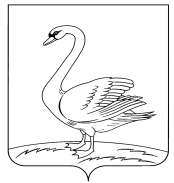 РАСПОРЯЖЕНИЕадминистрации сельского поселения Куликовский  сельсовет Лебедянского муниципального  районаЛипецкой области Российской Федерации12.04.2021г.	    с. Куликовка Вторая	№ 10«О введении особого противопожарного режима».   В связи с установлением теплой погоды и обострением пожарной обстановки, в целях защиты населения и территории Липецкой области от пожаров в пожароопасный период 2021 года, в соответствии со статьей 30 Федерального закона от 21.12.1994 года №69-ФЗ «О пожарной безопасности»,  статьей  12  Закон Липецкой области от 18.10.2005 года №224-ОЗ «О правовом регулировании вопросов пожарной безопасности в Липецкой области»:Ввести на территории сельского поселения Куликовский сельсовет особый противопожарный режим на период с 13 апреля 2021 года по 31 августа 2021 года.Установить запрет на разведение костров и сжигание сухой травы и пожнивных остатков на полях.Организовать патрулирование территорий сельского поселения добровольными пожарными дружинами.Контроль над исполнением настоящего распоряжения оставляю за собой.Глава  администрации сельского поселенияКуликовский  сельсовет                                                        А.В.Зайцев